МИНИСТЕРСТВО ОБРАЗОВАНИЯ И НАУКИ
РОССИЙСКОЙ ФЕДЕРАЦИИ(МИНОБРНАУКИ РОССИИ)П Р И К А ЗОб утверждении федерального государственного образовательного стандарта высшего образования по направлению подготовки 15.03.04 Автоматизация технологических процессов и производств (уровень бакалавриата) В соответствии с пунктом 5.2.41 Положения о Министерстве образования и науки Российской Федерации, утвержденного постановлением Правительства Российской Федерации от 3 июня 2013 г. № 466 (Собрание законодательства Российской Федерации, 2013, № 23, ст. 2923),  п р и к а з ы в а ю:Утвердить прилагаемый федеральный государственный образовательный стандарт высшего образования по направлению подготовки  15.03.05 Автоматизация технологических процессов и производств нология (уровень бакалавриата).  Признать  утратившим силу Приказ Министерства образования и науки Российской Федерации от 25 октября 2011 г. № 2520 «Об утверждении и введении в действие федерального государственного образовательного стандарта высшего профессионального образования по направлению подготовки                             220700 Автоматизация технологических процессов и производств (квалификация (степень) «бакалавр») (зарегистрирован Министерством юстиции Российской Федерации 29 ноября 2011 г., регистрационный № 22431)». Министр								                              Д.В. ЛивановФЕДЕРАЛЬНЫЙ ГОСУДАРСТВЕННЫЙОБРАЗОВАТЕЛЬНЫЙ СТАНДАРТ
ВЫСШЕГО ОБРАЗОВАНИЯУровень высшего образования БАКАЛАВРИАТНаправление подготовки15.03.04 АВТОМАТИЗАЦИЯ ТЕХНОЛОГИЧЕСКИХ ПРОЦЕССОВ И ПРОИЗВОДСТВКвалификации: Академический бакалаврПрикладной бакалаврОБЛАСТЬ ПРИМЕНЕНИЯ1.1. Настоящий федеральный государственный образовательный стандарт высшего образования представляет собой совокупность обязательных требований к образовательным программам высшего образования – программам бакалавриата по направлению подготовки 15.03.04 Автоматизация технологических процессов и производств, реализуемым образовательными организациями высшего образования (далее – образовательная организация).1.2. Настоящий ФГОС ВО устанавливает требования к программам бакалавриата по направлению подготовки 15.03.04 Автоматизация технологических процессов и производств, по итогам освоения которых присваивается квалификация «академический бакалавр» (далее – программы бакалавриата с присвоением квалификации «академический бакалавр»), и к программам бакалавриата, по итогам освоения которых присваивается квалификация «прикладной бакалавр» (далее – программы бакалавриата с присвоением квалификации «прикладной бакалавр»). II. ИСПОЛЬЗУЕМЫЕ СОКРАЩЕНИЯВ настоящем стандарте используются следующие сокращения:ВО – высшее образование;ОК – общекультурные компетенции;ОПК – общепрофессиональные компетенции;ПК – профессиональные компетенции; ППК – профессионально-прикладные компетенции; Сетевая форма – сетевая форма реализации образовательных программ;ФГОС ВО – федеральный государственный образовательный 		  стандарт высшего образования.III. ХАРАКТЕРИСТИКА НАПРАВЛЕНИЯ ПОДГОТОВКИ 
15.03.04 АВТОМАТИЗАЦИЯ ТЕХНОЛОГИЧЕСКИХ ПРОЦЕССОВ И ПРОИЗВОДСТВ3.1. Высшее образование по программам бакалавриата в рамках данного направления подготовки (в том числе инклюзивное образование инвалидов и лиц с ограниченными возможностями здоровья) может быть получено только в образовательных организациях. Получение высшего образования по программам бакалавриата в рамках данного направления подготовки вне образовательной организации не допускается.3.2. Обучение по программам бакалавриата с присвоением квалификации «академический бакалавр» в образовательных организациях осуществляется в очной, очно-заочной или заочной формах обучения. Допускается сочетание различных форм обучения. Обучение в очно-заочной или заочной формах обучения допускается при обеспечении возможности прохождения практик по образовательной программе по месту работы обучающегося. Обучение по программам бакалавриата с присвоением квалификации «прикладной бакалавр» в образовательных организациях осуществляется в очной форме обучения.3.3. Объем программы бакалавриата составляет 240 зачетных единиц (з.е.) независимо от формы обучения, применяемых образовательных технологий, реализации программы несколькими организациями, осуществляющими образовательную деятельность с использованием сетевой формы, реализации обучения по индивидуальному учебному плану, в том числе ускоренному обучению.3.4. Срок получения образования по программе бакалавриата по направлению подготовки в очной форме обучения, включая каникулы, предоставляемые после прохождения государственной итоговой аттестации, независимо от применяемых образовательных технологий, составляет 4 года.Объем программы бакалавриата в очной форме обучения, реализуемый за один учебный год, составляет 60 з.е.3.5. Срок получения образования по программе бакалавриата, реализуемой в очно-заочной или заочной форме обучения, а также при сочетании форм обучения, независимо от применяемых образовательных технологий, увеличивается не менее чем на 6 месяцев и не более чем на 1 год (по усмотрению образовательной организации) по сравнению со сроком получения образования в очной форме обучения. Объем программы бакалавриата в очно-заочной или заочной форме обучения, реализуемый за один учебный год, определяется образовательной организацией самостоятельно. 3.6. Срок получения образования по программе бакалавриата при обучении по индивидуальному учебному плану независимо от формы обучения устанавливается образовательной организацией самостоятельно, но не более срока получения образования, установленного для соответствующей формы обучения. Для инвалидов и лиц с ограниченными возможностями здоровья срок получения образования может быть увеличен не более чем на один год. Объем программы бакалавриата за один учебный год при обучении по индивидуальному учебному плану в любой форме обучения не может составлять более 75 з.е.3.7. При реализации программ бакалавриата по данному направлению подготовки могут применяться электронное обучение и дистанционные образовательные технологии. При обучении инвалидов и лиц с ограниченными возможностями здоровья электронное обучение и дистанционные образовательные технологии должны предусматривать возможность приема-передачи информации в доступных для них формах.По данному направлению подготовки не допускается реализация программ бакалавриата с применением исключительно электронного обучения, дистанционных образовательных технологий.3.8. При реализации программ бакалавриата по данному направлению подготовки возможно использовать сетевую форму. 3.9. При реализации программ бакалавриата по данному направлению подготовки наряду с использованием государственного языка Российской Федерации возможно использование государственных языков республик Российской Федерации в соответствии с законодательством республик Российской Федерации. Преподавание и изучение государственных языков республик Российской Федерации не должно осуществляться в ущерб государственному языку Российской Федерации.IV. ХАРАКТЕРИСТИКА ПРОФЕССИОНАЛЬНОЙ ДЕЯТЕЛЬНОСТИ ВЫПУСКНИКОВ, ОСВОИВШИХ ПРОГРАММЫ БАКАЛАВРИАТА ПО НАПРАВЛЕНИЮ ПОДГОТОВКИ 
15.03.04 АВТОМАТИЗАЦИЯ ТЕХНОЛОГИЧЕСКИХ ПРОЦЕССОВ И ПРОИЗВОДСТВ4.1. Область профессиональной деятельности выпускников, освоивших программы бакалавриата, вне зависимости от присваиваемой квалификации включает:совокупность средств, способов и методов деятельности, направленных на автоматизацию действующих и создание новых автоматизированных и автоматических технологий и производств, обеспечивающих выпуск конкурентоспособной продукции;обоснование, разработку, реализацию и контроль норм, правил и требований к продукции различного служебного назначения, ее жизненному циклу, процессам ее разработки, изготовления, управления качеством, применения (потребления), транспортировки и утилизации;разработку средств и систем автоматизации и управления различного назначения, в том числе жизненным циклом продукции и ее качеством, применительно к конкретным условиям производства на основе отечественных и международных нормативных документов;проектирование и совершенствование структур и процессов промышленных предприятий в рамках единого информационного пространства;создание и применение алгоритмического, аппаратного и программного обеспечения систем автоматизации, управления технологическими процессами и производствами, обеспечивающими выпуск высококачественной, безопасной, конкурентоспособной продукции и освобождающих человека полностью или частично от непосредственного участия в процессах получения, трансформации, передачи, использования, защиты информации и управления производством, и их контроля;обеспечение высокоэффективного функционирования средств и систем автоматизации, управления, контроля и испытаний в соответствии с заданными требованиями при соблюдении правил эксплуатации и безопасности.Объектами профессиональной деятельности выпускников, освоивших программы бакалавриата с присвоением квалификации «академический бакалавр», являются:продукция и оборудование различного служебного назначения предприятий и организаций, производственные и технологические процессы ее изготовления;системы автоматизации производственных и технологических процессов изготовления продукции различного служебного назначения, управления ее жизненным циклом и качеством, контроля, диагностики и испытаний;нормативная документация.Объектами профессиональной деятельности выпускников, освоивших программы бакалавриата с присвоением квалификации «прикладной бакалавр», являются:средства технологического оснащения автоматизации, управления, контроля, диагностирования, испытаний основного и вспомогательного производств, их математическое, программное, информационное и техническое обеспечение, а также методы, способы и средства их проектирования, изготовления, отладки, производственных испытаний, эксплуатации и научного исследования в различных отраслях национального хозяйства.4.2. Виды профессиональной деятельности, к которым готовятся выпускники, освоившие программы бакалавриата с присвоением квалификации «академический бакалавр»: проектно-конструкторская;производственно-технологическая;организационно-управленческая;научно-исследовательская;сервисно-эксплуатационная;специальные виды деятельности.Виды профессиональной деятельности, к которым готовятся выпускники, освоившие программы бакалавриата с присвоением квалификации «прикладной бакалавр»: производственно-технологическая;сервисно-эксплуатационная.При разработке и реализации программ бакалавриата образовательная организация ориентируется на конкретный вид (виды) профессиональной деятельности, к которому (которым) готовится выпускник, исходя из потребностей рынка труда, научно-исследовательского и материально-технического ресурса образовательной организации. 4.3. Выпускник, освоивший программу бакалавриата с присвоением квалификации «академический бакалавр», в соответствии с видом (видами) профессиональной деятельности, на который (которые) ориентирована программа бакалавриата, готов решать следующие профессиональные задачи:проектно-конструкторская деятельность:сбор и анализ исходных информационных данных для проектирования технических средств систем автоматизации и управления производственными и технологическими процессами, оборудованием, жизненным циклом продукции, ее качеством, контроля, диагностики и испытаний;участие в формулировании целей проекта (программы), задач при заданных критериях, целевых функциях, ограничениях, построение структуры их взаимосвязей, определение приоритетов решения задач с учетом нравственных аспектов деятельности;участие в разработке обобщенных вариантов решения проблем, анализ вариантов и выбор оптимального, прогнозирование последствий, нахождение компромиссных решений в условиях многокритериальности, неопределенности, планирование реализации проектов;участие в разработке проектов автоматизации технологических процессов и производств, управления жизненным циклом продукции и ее качеством (в соответствующей отрасли национального хозяйства) с учетом механических, технологических, конструкторских, эксплуатационных, эстетических, экономических, управленческих параметров, с использованием современных информационных технологий;участие в мероприятиях по разработке функциональной, логистической и технической организации автоматизации технологических процессов и производств (отрасли), автоматических и автоматизированных систем контроля, диагностики, испытаний и управления, их технического, алгоритмического и программного обеспечения на основе современных методов, средств и технологий проектирования;участие в расчетах и проектировании средств и систем контроля, диагностики, испытаний элементов средств автоматизации и управления в соответствии с техническим заданием с использованием стандартных средств автоматизации проектирования;проектирование архитектуры аппаратно-программных комплексов автоматических и автоматизированных систем контроля и управления общепромышленного и специального назначений в различных отраслях национального хозяйства;разработка моделей продукции на всех этапах ее жизненного цикла как объектов автоматизации и управления в соответствии с требованиями высокоэффективных технологий;выбор средств автоматизации процессов и производств, аппаратно-программных средств для автоматических и автоматизированных систем управления, контроля, диагностики, испытаний и управления;разработка (на основе действующих стандартов) технической документации для регламентного эксплуатационного обслуживания средств и систем автоматизации и управления в электронном виде;разработка проектной и рабочей технической документации в области автоматизации технологических процессов и производств, управления жизненным циклом продукции и ее качеством, оформление законченных проектно-конструкторских работ;контроль соответствия разрабатываемых проектов и технической документации стандартам, техническим условиям и другим нормативным документам;проведение предварительного технико-экономического обоснования проектных расчетов;производственно-технологическая деятельность:освоение на практике и совершенствование систем и средств автоматизации и управления производственными и технологическими процессами изготовления продукции, ее жизненным циклом и качеством;обеспечение мероприятий по улучшению качества продукции, совершенствованию технологического, метрологического, материального обеспечения ее изготовления;организация на производстве рабочих мест, их технического оснащения, размещения технологического оборудования, средств автоматизации, управления, контроля, диагностики и испытаний;обеспечение мероприятий по пересмотру действующей и разработке новой регламентирующей документации по автоматизации и управлению производственными и технологическими процессами, жизненным циклом продукции и ее качеством;практическое освоение современных методов автоматизации, контроля, измерений, диагностики, испытаний и управления процессом изготовления продукции, ее жизненным циклом и качеством;контроль соблюдения технологической дисциплины;оценка уровня брака продукции и анализ причин его возникновения, разработка технико-технологических и организационно-экономических мероприятий по его предупреждению и устранению;подтверждение соответствия продукции требованиям регламентирующей документации;участие в разработке мероприятий по автоматизации действующих и созданию автоматизированных и автоматических технологий, их внедрению в производство;участие в разработке средств и систем автоматизации, управления, контроля, диагностики, испытаний, программных продуктов заданного качества;участие в разработках по доводке и освоению технологических процессов, средств и систем автоматизации, управления, контроля, диагностики в ходе подготовки производства новой продукции, оценке ее инновационного потенциала;участие в разработке планов, программ и методик автоматизации производства, контроля, диагностики, инструкций по эксплуатации оборудования, средств и систем автоматизации и управления процессами, жизненным циклом продукции и ее качеством и других текстовых документов, входящих в состав конструкторской, технологической и эксплуатационной документации;контроль соблюдения экологической безопасности производства;организационно-управленческая деятельность:организация работы малых коллективов исполнителей, планирование работы персонала и фондов оплаты труда, принятие управленческих решений на основе экономических расчетов;участие в подготовке мероприятий по организации процессов разработки, изготовления, контроля, испытаний и внедрения продукции средств и систем автоматизации, контроля, диагностики, управления производством, жизненным циклом продукции и ее качеством, их эффективной эксплуатации;выбор технологий, инструментальных средств и средств вычислительной техники при организации процессов проектирования, изготовления, контроля и испытания продукции, средств и систем автоматизации, контроля, диагностики, управления производством, жизненным циклом продукции и ее качеством;участие в работе по организации управления информационными потоками на всех этапах жизненного цикла продукции, ее интегрированной логистической поддержки;участие в разработке мероприятий по повышению качества продукции, производственных и технологических процессов, техническому и информационному обеспечению их разработки, испытаний и эксплуатации, планированию работ по стандартизации и сертификации, систематизации и обновлению применяемой регламентирующей документации;участие в разработке и практическом освоении средств, систем автоматизации и управления производством продукции, ее жизненным циклом и качеством, участие в подготовке планов освоения новой техники и технологий, составлении заявок на проведение сертификации продукции, процессов, оборудования, материалов, технических средств и систем автоматизации и управления;участие в организации работ по обследованию и реинжинирингу бизнес-процессов предприятий в соответствии с требованиями высокоэффективных технологий, анализу и оценке производственных и непроизводственных затрат на обеспечение требуемого качества продукции, автоматизации производства, результатов деятельности производственных подразделений, разработке оперативных планов их работы;проведение организационно-плановых расчетов по созданию (реорганизации) производственных участков;создание документации (графиков работ, инструкций, смет, планов, заявок на оборудование и материалы) и подготовка отчетности по установленным формам, создание документации для разработки или совершенствования системы менеджмента качества предприятия или организации;научно-исследовательская деятельность:изучение научно-технической информации, отечественного и зарубежного опыта по направлению исследований в области автоматизации технологических процессов и производств, автоматизированного управления жизненным циклом продукции, компьютерных систем управления ее качеством;участие в работах по моделированию продукции, технологических процессов, средств и систем автоматизации, контроля, диагностики, испытаний и управления с использованием стандартных пакетов и средств автоматизированного проектирования;участие в разработке алгоритмического и программного обеспечения средств и систем автоматизации и управления;проведение экспериментов по заданным методикам, обработка и анализ результатов, составление описаний проводимых исследований, подготовка данных для составления научных обзоров и публикаций;участие в работах по составлению научных отчетов по выполненному заданию и во внедрении результатов исследований и разработок в области автоматизации технологических процессов и производств, управления жизненным циклом продукции и ее качеством;сервисно-эксплуатационная деятельность:участие в разработке мероприятий по наладке, настройке, регулировке, опытной проверке, регламентному, техническому, эксплуатационному обслуживанию оборудования, средств и систем автоматизации, контроля, диагностики, испытаний и управления, программного обеспечения, испытаний изделий при проведении сертификации;выбор методов и средств измерения эксплуатационных характеристик оборудования, средств и систем автоматизации, контроля, диагностики, испытаний и управления, инсталляции, настройки и обслуживания системного, инструментального и прикладного программного обеспечения данных средств и систем;участие в организации диагностики технологических процессов, оборудования, средств и систем автоматизации и управления;участие в организации приемки и освоения вводимых в производство оборудования, технических средств и систем автоматизации, контроля, диагностики, испытаний и управления;составление заявок на получение оборудования, технических средств и систем автоматизации, контроля, диагностики, испытаний и управления, запасных частей, инструкций по испытаниям и эксплуатации данных средств и систем; подготовка технической документации на проведение ремонта;специальные виды деятельности:организация повышения квалификации сотрудников подразделений в области автоматизации технологических процессов и производств, автоматизированного управления жизненным циклом продукции и ее качеством.Выпускник, освоивший программу бакалавриата с присвоением квалификации «прикладной бакалавр», в соответствии с видом (видами) профессиональной деятельности, на который (которые) ориентирована программа бакалавриата, готов решать следующие профессиональные задачи:производственно-технологическая деятельность:участие в разработке практических мероприятий по совершенствованию систем и средств автоматизации и управления изготовлением продукции, ее жизненным циклом и качеством, производственный контроль их выполнения;участие в разработке мероприятий по улучшению качества выпускаемой продукции, технического обеспечения ее изготовления, практическому внедрению мероприятий на производстве;участие в работах по практическому техническому оснащению рабочих мест, размещению основного и вспомогательного оборудования, средств автоматизации, управления, контроля, диагностики и испытаний;участие в работах по практическому внедрению на производстве современных методов и средств автоматизации, контроля, измерений, диагностики, испытаний и управления изготовлением продукции;выявление причин появления брака продукции, разработка мероприятий по его устранению, контроль соблюдения на рабочих местах технологической дисциплины;контроль соблюдения соответствия продукции заданным требованиям;участие в разработке новых автоматизированных и автоматических технологий производства продукции и их внедрении, оценка полученных результатов;участие во внедрении и корректировке технологических процессов, средств и систем автоматизации, управления, контроля, диагностики при подготовке производства новой продукции, оценке ее конкурентоспособности;участие в разработке технической документации по автоматизации производства и средств его оснащения;освоение рабочей профессии по профилю профессиональной деятельности;сервисно-эксплуатационная деятельность:обслуживание основного и вспомогательного оборудования, средств и систем автоматизации производства;участие в наладке, регулировке, проверке, обслуживании, ремонте средств и систем автоматизации производства;участие в проведении диагностики и испытаниях технологических процессов, оборудования, средств и систем автоматизации и управления;участие в приемке и внедрении в производство средств и систем автоматизации и их технического оснащения;выбор рациональных методов и средств определения эксплуатационных характеристик оборудования, средств и систем автоматизации и их технического оснащения;составление заявок на приобретение нового оборудования, средств и систем автоматизации, их технического оснащения, запасных частей; подготовка технических средств к ремонту.V. ТРЕБОВАНИЯ К РЕЗУЛЬТАТАМ ОСВОЕНИЯ ПРОГРАММ БАКАЛАВРИАТА ПО НАПРАВЛЕНИЮ ПОДГОТОВКИ 
15.03.04 АВТОМАТИЗАЦИЯ ТЕХНОЛОГИЧЕСКИХ ПРОЦЕССОВ И ПРОИЗВОДСТВ 5.1. В результате освоения программы бакалавриата у выпускника должны быть сформированы общекультурные, общепрофессиональные, профессиональные или профессионально-прикладные компетенции.5.2. Выпускник, освоивший программы бакалавриата, вне зависимости от присваиваемой квалификации должен обладать следующими общекультурными компетенциями (ОК): способностью использовать основы философских знаний, анализировать главные этапы и закономерности исторического развития для осознания социальной значимости своей деятельности (ОК-1);способностью использовать основы экономических знаний при оценке эффективности результатов деятельности в различных сферах (ОК-2);способностью к коммуникации в устной и письменной формах на русском и иностранном языках для решения задач межличностного и межкультурного взаимодействия (ОК-3);способностью работать в команде, толерантно воспринимая социальные, этнические, конфессиональные и культурные различия (ОК-4);способностью к самоорганизации и самообразованию (ОК-5);способностью использовать общеправовые знания в различных сферах деятельности (ОК-6);способностью поддерживать должный уровень физической подготовленности для обеспечения полноценной социальной и профессиональной деятельности (ОК-7);готовностью пользоваться основными методами защиты производственного персонала и населения от возможных последствий аварий, катастроф, стихийных бедствий (ОК-8).5.3. Выпускник, освоивший программы бакалавриата, вне зависимости от присваиваемой квалификации должен обладать следующими общепрофессиональными компетенциями (ОПК):способностью использовать основные закономерности, действующие в процессе изготовления продукции требуемого качества, заданного количества при наименьших затратах общественного труда (ОПК-1);способностью решать стандартные задачи профессиональной деятельности на основе информационной и библиографической культуры с применением информационно-коммуникационных технологий и с учетом основных требований информационной безопасности (ОПК-2);способностью использовать современные информационные технологии, технику, прикладные программные средства при решении задач профессиональной деятельности (ОПК-3);способностью участвовать в разработке обобщенных вариантов решения проблем, связанных с автоматизацией производств, выборе на основе анализа вариантов оптимального прогнозирования последствий решения (ОПК-4);способностью участвовать в разработке технической документации, связанной с профессиональной деятельностью (ОПК-5).5.4. Выпускник, освоивший программу бакалавриата с присвоением квалификации «академический бакалавр», должен обладать профессиональными компетенциями (ПК), соответствующими виду (видам) профессиональной деятельности, на который (которые) ориентирована программа бакалавриата:проектно-конструкторская деятельность:способностью собирать и анализировать исходные информационные данные для проектирования технологических процессов изготовления продукции, средств и систем автоматизации, контроля, технологического оснащения, диагностики, испытаний, управления процессами, жизненным циклом продукции и ее качеством; участвовать в работах по расчету и проектированию процессов изготовления продукции и указанных средств и систем с использованием современных информационных технологий, методов и средств проектирования (ПК-1);способностью выбирать основные и вспомогательные материалы для изготовления изделий, способы реализации основных технологических процессов, аналитические и численные методы при разработке их математических моделей, методы стандартных испытаний по определению физико-механических свойств и технологических показателей материалов и готовых изделий, стандартные методы их проектирования, прогрессивные методы эксплуатации изделий (ПК-2);готовностью применять способы рационального использования сырьевых, энергетических и других видов ресурсов, современные методы разработки малоотходных, энергосберегающих и экологически чистых технологий, средства автоматизации технологических процессов и производств (ПК-3);способностью участвовать в постановке целей проекта (программы), его задач при заданных критериях, целевых функциях, ограничениях, разработке структуры его взаимосвязей, определении приоритетов решения задач с учетом правовых и нравственных аспектов профессиональной деятельности, в разработке проектов изделий с учетом технологических, конструкторских, эксплуатационных, эстетических, экономических и управленческих параметров, в разработке проектов модернизации действующих производств, создании новых, в разработке средств и систем автоматизации, контроля, диагностики, испытаний, управления процессами, жизненным циклом продукции и ее качеством в соответствии с техническими заданиями и использованием стандартных средств автоматизации расчетов и проектирования (ПК-4);способностью участвовать в разработке (на основе действующих стандартов и другой нормативной документации) проектной и рабочей технической документации в области автоматизации технологических процессов и производств, их эксплуатационному обслуживанию, управлению жизненным циклом продукции и ее качеством; в мероприятиях по контролю соответствия разрабатываемых проектов и технической документации действующим стандартам, техническим условиям и другим нормативным документам (ПК-5);способностью проводить диагностику состояния и динамики производственных объектов производств с использованием необходимых методов и средств анализа (ПК-6);производственно-технологическая деятельность:способностью участвовать в разработке проектов по автоматизации производственных и технологических процессов, технических средств и систем автоматизации, контроля, диагностики, испытаний, управления процессами, жизненным циклом продукции и ее качеством, в практическом освоении и совершенствовании данных процессов, средств и систем (ПК-7);способностью выполнять работы по автоматизации технологических процессов и производств, их обеспечению средствами автоматизации и управления, готовностью использовать современные методы и средства автоматизации, контроля, диагностики, испытаний и управления процессами, жизненным циклом продукции и ее качеством (ПК-8);способностью определять номенклатуру параметров продукции и технологических процессов ее изготовления, подлежащих контролю и измерению, устанавливать оптимальные нормы точности продукции, измерений и достоверности контроля, разрабатывать локальные поверочные схемы и выполнять проверку и отладку систем и средств автоматизации технологических процессов, контроля, диагностики, испытаний, управления процессами, жизненным циклом продукции и ее качеством, а также их ремонт и выбор; осваивать средства обеспечения автоматизации и управления (ПК-9);способностью проводить оценку уровня брака продукции, анализировать причины его появления, разрабатывать мероприятия по его предупреждению и устранению, по совершенствованию продукции, технологических процессов, средств автоматизации и управления процессами, жизненным циклом продукции и ее качеством, систем экологического менеджмента предприятия, по сертификации продукции, процессов, средств автоматизации и управления (ПК-10);способностью участвовать: в разработке планов, программ, методик, связанных с автоматизацией технологических процессов и производств, управлением процессами, жизненным циклом продукции и ее качеством, инструкций по эксплуатации оборудования, средств и систем автоматизации, управления и сертификации и другой текстовой документации, входящей в конструкторскую и технологическую документацию; в работах по экспертизе технической документации, надзору и контролю за состоянием технологических процессов, систем, средств автоматизации и управления, оборудования, выявлению их резервов, определению причин недостатков и возникающих неисправностей при эксплуатации, принятию мер по их устранению и повышению эффективности использования (ПК-11);организационно-управленческая деятельность:	способностью организовывать работу малых коллективов исполнителей (ПК-12);способностью организовывать работы по обслуживанию и реинжинирингу бизнес-процессов предприятия в соответствии с требованиями высокоэффективных технологий, анализу и оценке производственных и непроизводственных затрат на обеспечение требуемого качества продукции, автоматизации производства, результатов деятельности производственных подразделений, разработке планов их функционирования; по составлению графиков, заказов, заявок, инструкций, схем, пояснительных записок и другой технической документации, а также установленной отчетности по утвержденным формам в заданные сроки (ПК-13);способностью участвовать в разработке мероприятий по проектированию процессов разработки и изготовления продукции, средств и систем автоматизации, контроля, диагностики, испытаний, управления производством, жизненным циклом продукции и ее качеством, их внедрения (ПК-14);способностью выбирать технологии, инструментальные средства и средства вычислительной техники при организации процессов проектирования, изготовления, контроля и испытаний продукции; средства и системы автоматизации, контроля, диагностики, испытаний, управления производством, жизненным циклом продукции и ее качеством (ПК-15);способностью участвовать в организации мероприятий по повышению качества продукции, производственных и технологических процессов, техническому и информационному обеспечению их разработки, испытаний и эксплуатации, планированию работ по стандартизации и сертификации, а также актуализации регламентирующей документации (ПК-16);способностью участвовать в разработке и практическом освоении средств, систем управления производством продукции, ее жизненным циклом и качеством, в подготовке планов освоения новой техники, в обобщении и систематизации результатов работы (ПК-17);научно-исследовательская деятельность:способностью аккумулировать научно-техническую информацию, отечественный и зарубежный опыт в области автоматизации технологических процессов и производств, автоматизированного управления жизненным циклом продукции, компьютерных систем управления ее качеством (ПК-18);способностью участвовать в работах по моделированию продукции, технологических процессов, производств, средств и систем автоматизации, контроля, диагностики, испытаний и управления процессами, жизненным циклом продукции и ее качеством с использованием современных средств автоматизированного проектирования, по разработке алгоритмического и программного обеспечения средств и систем автоматизации и управления процессами (ПК-19);способностью проводить эксперименты по заданным методикам с обработкой и анализом их результатов, составлять описания выполненных исследований и подготавливать данные для разработки научных обзоров и публикаций (ПК-20);способностью составлять научные отчеты по выполненному заданию и участвовать во внедрении результатов исследований и разработок в области автоматизации технологических процессов и производств, автоматизированного управления жизненным циклом продукции и ее качеством (ПК-21);способностью участвовать: в разработке программ учебных дисциплин и курсов на основе изучения научной, технической и научно-методической литературы, а также собственных результатов исследований; в постановке и модернизации отдельных лабораторных работ и практикумов по дисциплинам профилей направления; способностью проводить отдельные виды аудиторных учебных занятий (лабораторные и практические), применять новые образовательные технологии, включая системы компьютерного и дистанционного обучения (ПК-22);сервисно-эксплуатационная деятельность:способностью выполнять работы по наладке, настройке, регулировке, опытной проверке, регламентному техническому, эксплуатационному обслуживанию оборудования, средств и систем автоматизации, контроля, диагностики, испытаний и управления, средств программного обеспечения, сертификационным испытаниям изделий (ПК-23);способностью выбирать методы и средства измерения эксплуатационных характеристик оборудования, средств и систем автоматизации, контроля, диагностики, испытаний и управления, настройки и обслуживания: системного, инструментального и прикладного программного обеспечения данных средств и систем (ПК-24);способностью участвовать в организации диагностики технологических процессов, оборудования, средств и систем автоматизации и управления (ПК-25);способностью участвовать в организации приемки и освоения вводимых в эксплуатацию оборудования, технических средств и систем автоматизации, контроля, диагностики, испытаний и управления (ПК-26);способностью составлять заявки на оборудование, технические средства и системы автоматизации, контроля, диагностики, испытаний и управления, запасные части, инструкции по испытаниям и эксплуатации данных средств и систем, техническую документацию на их ремонт (ПК-27);специальные виды деятельности:способностью организовывать работы по повышению научно-технических знаний, развитию творческой инициативы, рационализаторской и изобретательской деятельности, внедрению достижений отечественной и зарубежной науки, техники, использованию передового опыта, обеспечивающие эффективную работу учреждения, предприятия (ПК-28).5.5. Выпускник, освоивший программу бакалавриата с присвоением квалификации «прикладной бакалавр», должен обладать профессионально-прикладными компетенциями (ППК), соответствующими виду (видам) профессиональной деятельности, на который (которые) ориентирована программа бакалавриата:производственно-технологическая деятельность:способностью разрабатывать практические мероприятия по совершенствованию систем и средств автоматизации и управления изготовлением продукции, ее жизненным циклом и качеством, а также по улучшению качества выпускаемой продукции, технического обеспечения ее изготовления, практическому внедрению мероприятий на производстве; осуществлять производственный контроль их выполнения (ППК-1);способностью участвовать в работах по практическому техническому оснащению рабочих мест, размещению основного и вспомогательного оборудования, средств автоматизации, управления, контроля, диагностики и испытаний, а также по их внедрению на производстве (ППК-2);способностью выявлять причины появления брака продукции, разрабатывать мероприятия по его устранению, контролировать соблюдение технологической дисциплины на рабочих местах (ППК-3);способностью участвовать во внедрении и корректировке технологических процессов, средств и систем автоматизации, управления, контроля, диагностики при подготовке производства новой продукции и оценке ее конкурентоспособности (ППК-4);способностью участвовать в разработке новых автоматизированных и автоматических технологий производства продукции и их внедрении, оценке полученных результатов, подготовке технической документации по автоматизации производства и средств его оснащения (ППК-5);сервисно-эксплуатационная деятельность:способностью обслуживать основное и вспомогательное оборудование, средства и системы автоматизации производства, а также участвовать в их наладке, регулировке, проверке, обслуживании, ремонте (ППК-6);способностью выбирать рациональные методы и средства определения эксплуатационных характеристик оборудования, средств и систем автоматизации и их технического оснащения (ППК-7);способностью составлять техническую документацию на приобретение нового оборудования, средств и систем автоматизации, их технического оснащения, запасных частей; осуществлять подготовку технических средств к ремонту (ППК-8);способностью участвовать в работах по проведению диагностики и испытаниях технологических процессов, оборудования, средств и систем автоматизации и управления (ППК-9);способностью участвовать в работах по приемке и внедрению в производство средств и систем автоматизации и их технического оснащения (ППК-10).5.6. Образовательная организация разрабатывает образовательные программы в соответствии с федеральным государственным образовательным стандартом и с учетом соответствующих примерных основных образовательных программ.5.7. При проектировании программы бакалавриата образовательная организация обязана включить в набор требуемых результатов освоения программы бакалавриата вне зависимости от присваиваемой квалификации все общекультурные и общепрофессиональные компетенции, а также профессиональные или профессионально-прикладные компетенции, отнесенные к тем видам профессиональной деятельности, на которые ориентирована данная программа бакалавриата.5.8. При проектировании программы бакалавриата образовательная организация может дополнить набор компетенций выпускников с учетом ориентации программы на конкретные области знания и (или) вид (виды) деятельности.5.9. При проектировании программы бакалавриата образовательная организация самостоятельно устанавливает требования к результатам обучения по отдельным дисциплинам (модулям) и практикам с учетом требований соответствующих примерных основных образовательных программ.VI. ТРЕБОВАНИЯ К СТРУКТУРЕ ПРОГРАММЫ БАКАЛАВРИАТА ПО НАПРАВЛЕНИЮ ПОДГОТОВКИ 15.03.04 АВТОМАТИЗАЦИЯ ТЕХНОЛОГИЧЕСКИХ ПРОЦЕССОВ И ПРОИЗВОДСТВ 6.1. Структура программы бакалавриата включает обязательную часть (базовую) и часть, формируемую участниками образовательных отношений (вариативную). Это обеспечивает возможность реализации программ бакалавриата, имеющих различную направленность (профиль) образования в рамках одного направления подготовки (далее – профиль программы). 6.2. Программа бакалавриата состоит из следующих блоков: Блок 1 «Дисциплины (модули)», который включает дисциплины (модули), относящиеся к базовой части программы, и дисциплины (модули), относящиеся к ее вариативной части.Блок 2 «Практики», который в полном объеме относится к базовой части программы. Блок 3 «Государственная итоговая аттестация», который в полном объеме относится к базовой части программы.Структура программы бакалавриата по направлению подготовки 15.03.04 Автоматизация технологических процессов и производствТаблица6.3. Дисциплины (модули) и практики, относящиеся к базовой части программы бакалавриата, являются обязательными для освоения обучающимся независимо от профиля программы, которую он осваивает. Набор дисциплин (модулей) и практик, относящихся к базовой части программы бакалавриата, образовательная организация определяет самостоятельно в объеме, установленном данным ФГОС ВО, с учетом соответствующей (соответствующих) примерной (примерных) основной (основных) образовательной (образовательных) программы (программ). 6.4. В рамках базовой части Блока 1 программы бакалавриата должны быть реализованы следующие дисциплины (модули): «Философия», «История», «Иностранный язык», «Безопасность жизнедеятельности». Объем, содержание и порядок реализации указанных дисциплин (модулей) определяются образовательной организацией самостоятельно.В рамках базовой части Блока 1 программы бакалавриата должны быть реализованы дисциплины (модули) «Физическая культура» в объеме не менее 72 академических часов (2 зачетные единицы) в очной форме обучения в форме лекций, семинарских, методических занятий, а также занятий по приему нормативов физической подготовленности и «Прикладная физическая культура» в объеме не менее 328 академических часов в очной форме обучения в форме практических занятий для обеспечения физической подготовленности обучающихся, в том числе профессионально-прикладного характера, и уровня физической подготовленности для выполнения ими нормативов физической подготовленности.Дисциплины «Физическая культура» и «Прикладная физическая культура» реализуются в порядке, установленном образовательной организацией. Для инвалидов и лиц с ограниченными возможностями здоровья образовательная организация устанавливает особый порядок освоения дисциплин (модулей) «Физическая культура» и «Прикладная физическая культура» с учетом состояния их здоровья.6.5. Дисциплины (модули), относящиеся к вариативной части программы бакалавриата, образовательная организация определяет самостоятельно, в том числе для формирования профиля программы, в объеме, установленном данным ФГОС ВО. После выбора обучающимся профиля программы набор соответствующих выбранному профилю дисциплин (модулей) становится обязательным для освоения обучающимся.6.6. В Блок 2 «Практики» входят учебная и производственная (в том числе преддипломная) практики.Преддипломная практика проводится для выполнения выпускной квалификационной работы и является обязательной.Программа бакалавриата включает следующие типы учебной практики:практика по получению первичных профессиональных умений и навыков.Способы проведения учебной практики: стационарная практика;выездная практика.Программа бакалавриата включает следующие типы производственной практики: практика по получению профессиональных умений и опыта профессиональной деятельности (в том числе технологическая практика).Способы проведения производственной практики: стационарная практика;выездная практика.При проектировании программ бакалавриата образовательная организация выбирает типы проведения практик в зависимости от вида (видов) деятельности, на который (которые) ориентирована образовательная программа. Образовательная организация имеет право установить иные типы проведения практик дополнительно к установленным в настоящем ФГОС ВО. Для инвалидов и лиц с ограниченными возможностями здоровья выбор мест прохождения практик согласуется с требованием их доступности для данных обучающихся и состоянием здоровья. 6.7. В Блок 3 «Государственная итоговая аттестация» входит защита выпускной квалификационной работы (ВКР), включая подготовку к процедуре защиты и процедуру защиты, а также подготовка и сдача государственного экзамена, если образовательная организация включила государственный экзамен в состав аттестационных испытаний. 6.8. В случае реализации программ бакалавриата с применением электронного обучения, дистанционных образовательных технологий проведение практик и государственных аттестационных испытаний с применением электронного обучения, дистанционных образовательных технологий не допускается.6.9. При проектировании и реализации программ бакалавриата образовательная организация должна обеспечить обучающимся возможность освоения дисциплин (модулей) по выбору, в том числе специализированных адаптационных дисциплин (модулей) для инвалидов и лиц с ограниченными возможностями здоровья, в объеме не менее 30% от объема вариативной части Блока 1 «Дисциплины (модули)».6.10. Количество часов, отведенных на занятия лекционного типа в целом по Блоку 1 «Дисциплины (модули)» должно составлять не более 50% от общего количества часов аудиторных занятий, отведенных на реализацию этого блока, для программ бакалавриата с присвоением квалификации «академический бакалавр», и не более 40% от общего количества часов аудиторных занятий, отведенных на реализацию этого блока, для программ бакалавриата с присвоением квалификации «прикладной бакалавр».6.11. Образовательная организация обеспечивает участие в реализации программ бакалавриата с присвоением выпускникам квалификации «прикладной бакалавр» в части дисциплин (модулей), обеспечивающих подготовку обучающихся к получению квалификационных разрядов по одной или нескольким профессиям рабочих (должностям служащих), мастеров производственного обучения и (или) работников иных организаций, осуществляющих профессиональную деятельность по профилям соответствующих программ. 6.12. Порядок проектирования и реализации программ бакалавриата определяется образовательной организацией на основе:- порядка организации и осуществления образовательной деятельности по программам бакалавриата, программам специалитета, программам магистратуры;- порядка проведения государственной итоговой аттестации по программам бакалавриата, программам специалитета, программам магистратуры;- положения о практике обучающихся, осваивающих образовательные программы высшего образования.vii. Требования к условиям реализации программ бакалавриата ПО НАПРАВЛЕНИЮ ПОДГОТОВКИ 
15.03.04 АВТОМАТИЗАЦИЯ ТЕХНОЛОГИЧЕСКИХ ПРОЦЕССОВ И ПРОИЗВОДСТВ 7.1.Требования к кадровым условиям реализации программ бакалавриата7.1.1. Доля штатных преподавателей (в приведенных к целочисленным значениям ставок) должна составлять не менее 50 процентов от общего количества преподавателей, обеспечивающих образовательный процесс в образовательной организации.7.1.2. Доля преподавателей (в приведенных к целочисленным значениям ставок), имеющих ученую степень (в том числе степень, присваиваемую за рубежом, в случае, если ученая степень получена в организации, включенной в Перечень иностранных образовательных организаций и научных организаций, которые выдают документы иностранных государств об ученых степенях и ученых званиях, признаваемые на территории Российской Федерации, или в случае, если документы о присвоении ученой степени прошли установленную законодательством Российской Федерации процедуру признания) и (или) ученое звание, в общем числе преподавателей, обеспечивающих образовательный процесс по программе бакалавриата, должна быть не менее 50 процентов. 7.1.3. Доля преподавателей (в приведенных к целочисленным значениям ставок) имеющих высшее образование и (или) ученую степень, соответствующих профилю преподаваемой дисциплины (модуля), в общем числе преподавателей, обеспечивающих образовательный процесс по программе бакалавриата, должна составлять не менее 70 процентов. 7.1.4. Доля преподавателей (в приведенных к целочисленным значениям ставок) из числа действующих руководителей и работников профильных организаций (имеющих стаж работы в данной профессиональной области не менее 3 лет) в общем числе преподавателей, обеспечивающих образовательный процесс по программе бакалавриата, должна быть не менее 5 процентов.7.2. Требования к материально-техническому и учебно-методическому обеспечению7.2.1. Каждый обучающийся в течение всего периода обучения должен быть обеспечен индивидуальным неограниченным доступом к одной или нескольким электронно-библиотечным системам и (или) электронным библиотекам, содержащим издания основной литературы, перечисленные в рабочих программах дисциплин (модулей), практик, сформированным на основании прямых договорных отношений с правообладателями. В случае если доступ к необходимым в соответствии с рабочими программами дисциплин (модулей) и практик изданиям не обеспечивается через электронно-библиотечные системы, библиотечный фонд должен быть укомплектован печатными изданиями из расчета не менее 50 экземпляров каждого из изданий основной литературы, перечисленной в рабочих программах дисциплин (модулей), практик, на 100 обучающихся.В случае применения электронного обучения, дистанционных образовательных технологий каждый обучающийся в течение всего периода обучения должен быть обеспечен индивидуальным неограниченным доступом к электронной информационно-образовательной среде, содержащей все электронные образовательные ресурсы, перечисленные в рабочих программах дисциплин (модулей), практик, размещенные на основе прямых договорных отношений с правообладателями.7.2.2. Электронно-библиотечная система (электронная библиотека) и электронная информационно-образовательная среда должны обеспечивать возможность индивидуального доступа для каждого обучающегося из любой точки, в которой имеется доступ к сети Интернет, как на территории образовательной организации, так и вне ее. 7.2.3. Электронно-библиотечная система (электронная библиотека) и электронная информационно-образовательная среда должны обеспечивать одновременный доступ не менее 25% обучающихся по данному направлению подготовки.7.2.4. По данному направлению подготовки допускается использование литературы со сроком первого издания не более 5 лет до момента начала обучения по дисциплине (модулю), за исключением дисциплин (модулей), направленных на формирование общекультурных и общепрофессиональных компетенций.7.2.5. Обучающимся должен быть обеспечен доступ к современным профессиональным базам данных и информационным справочным системам (состав определяется в рабочих программах дисциплин (модулей) и подлежит ежегодному обновлению).7.2.6. Образовательная организация должна быть обеспечена необходимым комплектом лицензионного программного обеспечения (состав определяется в рабочих программах дисциплин (модулей) и подлежит ежегодному обновлению). В случае применения электронного обучения, дистанционных образовательных технологий должен быть обеспечен удаленный доступ к использованию программного обеспечения либо предоставлены все необходимые лицензии обучающимся.7.2.7. Обучающиеся инвалиды и лица с ограниченными возможностями здоровья должны быть обеспечены печатными и электронными  образовательными ресурсами в формах, адаптированных к ограничениям их здоровья. 7.2.8. Образовательная организация, реализующая программы бакалавриата, должна располагать материально-технической базой, обеспечивающей проведение всех видов дисциплинарной и междисциплинарной подготовки, лабораторной, практической и научно-исследовательской работы обучающихся, предусмотренных учебным планом образовательной организации, и соответствующей действующим санитарным и противопожарным правилам и нормам.Образовательная организация должна иметь полигоны, лаборатории, классы, оснащенные современными стендами, оборудованием, приборами, компьютерной техникой, позволяющими изучать продукцию, производственные, технологические процессы, объекты машиностроительных производств, средства и системы их конструкторско-технологического обеспечения.Минимально необходимый для реализации программы бакалавриата перечень материально-технического обеспечения включает в себя специально оборудованные кабинеты и аудитории по модулям (дисциплинам).При использовании электронных изданий образовательная организация должна обеспечить каждого обучающегося во время самостоятельной подготовки рабочим местом в компьютерном классе с выходом в Интернет в соответствии с объемом изучаемых дисциплин.Образовательная организация обязана обеспечить обучающимся доступность к сетям типа Интернет из расчета не менее одного входа на 50 пользователей.Образовательная организация должна быть обеспечена необходимым комплектом лицензионного программного обеспечения.Материально-техническая база образовательной организации должна быть доступна для обучающихся инвалидов и лиц с ограниченными возможностями здоровья.7.2.9. Выполнение требований к материально-техническому и учебно-методическому обеспечению в случае реализации образовательной программы в сетевой форме должно обеспечиваться совокупностью ресурсов материально-технического и учебно-методического обеспечения, предоставляемого образовательными и иными организациями, участвующими в реализации образовательной программы в сетевой форме. 7.2.10. Выполнение требований к материально-техническому и учебно-методическому обеспечению реализации программ бакалавриата на созданных в установленном порядке на предприятиях (в организациях) кафедрах или иных структурных подразделениях образовательной организации должно обеспечиваться совокупностью ресурсов материально-технического и учебно-методического обеспечения образовательной организации и созданных в установленном порядке на предприятиях (в организациях) кафедрах или иных структурных подразделениях образовательной организации.Образовательная организация, использующая материальную базу предприятий (организаций), заключает договор на ее использование. 7.2.11. Используемая для реализации образовательных программ общая площадь помещений должна составлять не менее 10 квадратных метров на одного обучающегося (приведенного контингента) с учетом учебно-лабораторных зданий, двухсменного режима обучения и применения электронного обучения и (или) дистанционных образовательных технологий.7.3. Требования к финансовым условиям реализации программ бакалавриата7.3.1. Финансовое обеспечение реализации программ бакалавриата должно осуществляться в объёме не ниже установленных Министерством образования и науки Российской Федерации базовых нормативных затрат на оказание государственной услуги в сфере образования для данного уровня образования и направления подготовки с учетом корректирующих коэффициентов, учитывающих специфику образовательных программ в соответствии с методикой определения нормативных затрат на оказание государственных услуг по реализации имеющих государственную аккредитацию образовательных программ высшего образования по специальностям и направлениям подготовки.7.3.2.При определении финансовых условий реализации программ бакалавриата квалифицировать образовательную программу как: образовательную программу, реализуемую в очной, очно-заочной и заочной форме обучения (раздел 3.2. настоящего ФГОС ВО);образовательную программу, реализуемую в сетевой форме (раздел 3.3. настоящего ФГОС ВО);образовательную программу, включающую в себя способы проведения практик: стационарные и выездные практики (раздел 6.6. настоящего ФГОС ВО);образовательную программу, реализуемую с использованием сложного лабораторного оборудования (раздел 7.2. настоящего ФГОС ВО);образовательную программу, реализуемую с использованием специализированных материальных запасов (раздел 7.2. настоящего ФГОС ВО);образовательную программу, реализуемую с использованием дистанционных образовательных технологий и/или электронного обучения (раздел 7.2. настоящего ФГОС ВО).7.3.3. Трудозатраты профессорско-преподавательского состава при реализации образовательной программы определяются основной (основными) образовательной (образовательными) программой (программами) определённой направленности, разработанной с целью реализации настоящего ФГОС ВО.7.3.4. При организации инклюзивного образования инвалидов и лиц с ограниченными возможностями здоровья могут использоваться иные источники финансирования, не запрещённые законодательством Российской Федерации.VIII. Оценка качества освоения программ БАКАЛАВРИАТА ПО НАПРАВЛЕНИЮ ПОДГОТОВКИ 
15.03.04 АВТОМАТИЗАЦИЯ ТЕХНОЛОГИЧЕСКИХ ПРОЦЕССОВ И ПРОИЗВОДСТВ 8.1. Ответственность за обеспечение качества подготовки обучающихся при реализации программ бакалавриата и получение обучающимися требуемых настоящим ФГОС ВО результатов несет образовательная организация.8.2. Уровень качества программ бакалавриата и их соответствие требованиям рынка труда и профессиональных стандартов (при наличии) может устанавливаться образовательной организацией с учетом профессионально-общественной аккредитации образовательных программ.8.3. Оценка качества освоения программ бакалавриата обучающимися включает текущий контроль успеваемости, промежуточную аттестацию обучающихся и государственную итоговую аттестацию.Конкретные формы и процедуры текущего контроля успеваемости и промежуточной аттестации обучающихся по каждой дисциплине (модулю) и практике устанавливаются образовательной организацией самостоятельно (в том числе особенности процедур текущего контроля успеваемости и промежуточной аттестации при обучении инвалидов и лиц с ограниченными возможностями здоровья) и доводятся до сведения обучающихся в сроки, определенные в локальных нормативных актах образовательной организации.8.4. Для осуществления процедур текущего контроля успеваемости и промежуточной аттестации обучающихся образовательная организация создает необходимые фонды оценочных средств, позволяющие оценить достижение запланированных в образовательной программе результатов обучения и уровень сформированности всех компетенций, заявленных в образовательной программе. В целях приближения текущего контроля успеваемости и промежуточной аттестации обучающихся к задачам их будущей профессиональной деятельности образовательная организация должна разработать порядок и создать условия для привлечения к процедурам текущего контроля успеваемости и промежуточной аттестации, а также экспертизе оценочных средств внешних экспертов: работодателей из числа действующих руководителей и работников профильных организаций (имеющих стаж работы в данной профессиональной области не менее 3 лет), а также преподавателей смежных образовательных областей, специалистов по разработке и сертификации оценочных средств.8.5. Обучающимся должна быть предоставлена возможность оценивания содержания, организации и качества образовательного процесса в целом и отдельных дисциплин (модулей) и практик, а также работы отдельных преподавателей. 8.6. Государственная итоговая аттестация в качестве обязательного государственного аттестационного испытания включает защиту выпускной квалификационной работы. Государственный экзамен вводится по усмотрению образовательной организации. Образовательная организация самостоятельно определяет требования к содержанию, объему и структуре выпускной квалификационной работы, а также требования к государственному экзамену (при наличии). Образовательная организация определяет требования к процедуре проведения государственных аттестационных испытаний на основе порядка проведения Государственной итоговой аттестации для программ бакалавриата, программ специалитета и программ магистратуры, в том числе с учетом особенностей этих процедур для инвалидов и лиц с ограниченными возможностями здоровья. « ___ »  ___________ 2013 г.Москва№  ______№  ______УТВЕРЖДЕНприказом Министерства образования и науки Российской Федерации от «____»__________2013 г. №____Структура программы бакалавриатаСтруктура программы бакалавриатаОбъем программы бакалавриатав зачетных единицахОбъем программы бакалавриатав зачетных единицахСтруктура программы бакалавриатаСтруктура программы бакалавриатаПрограмма бакалавриата с присвоением квалификации «академический бакалавр» Программа бакалавриата с присвоением квалификации«прикладной бакалавр»Блок 1Дисциплины (модули)213-216201-207Блок 1Базовая часть 108-12096-111Блок 1Вариативная частьБлок 2Практики15-2124-33Блок 3Государственная итоговая аттестация6-96-9Объем программы бакалавриатаОбъем программы бакалавриата240240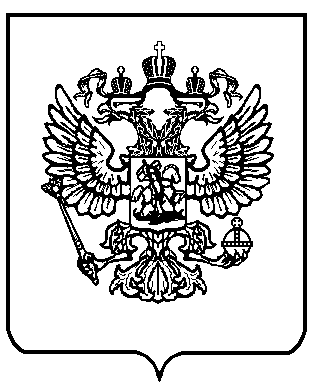 